ANEXO IEDITAL nº 24/2024FORMULÁRIO DE RECURSONome do(a) candidato(a): 	Etapa: 	Motivo do recurso:Fundamentação:Vacaria, 	de 	de 2024.Assinatura do(a) candidato(a)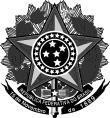 